HALL OF FAME NOMINATION FORM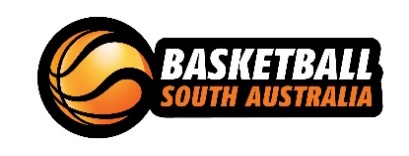 If space is insufficient, please attach a separate sheet
Individuals cannot nominate themselves.To submit, please email msterry@basketballsa.com.au or post to 314 South Rd, Richmond SA 5033Full Name of NomineeContact details of NomineeEmailEmailEmailContact details of NomineePhonePhonePhoneContact details of NomineePostal AddressPostal AddressPostal AddressStatement of Career AchievementsMajor events competed inYearEvent (include location)TeamMajor events competed inMajor events competed inMajor events competed inMajor events competed inMajor events competed inMajor events competed inMajor events competed inMajor events competed inMajor events competed inMajor events competed inOther recognition or major awardsImpact of achievements on sport or other significant contributionsAnything else that make the nominee worthyeg. Leadership, professionalism and sportsmanshipNominated byNameNameNameNominated byClub/Association Position (if applicable)Club/Association Position (if applicable)Club/Association Position (if applicable)Nominated byPhone and emailPhone and emailPhone and emailNominated bySigned                                                                                          Date ____/_____/______Signed                                                                                          Date ____/_____/______Signed                                                                                          Date ____/_____/______